                               TC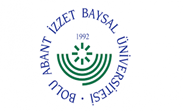 BOLU ABANT İZZET BAYSAL ÜNİVERSİTESİBİLİMLSEL ARAŞTIRMA PROJELERİ KOMİSYON BAŞKANLIĞINA                                                                                                                               …../…./201…Yürütücüsü olduğum……………………numaralı   ……………………………………………………………………..isimli projeme  araştırmacı olarak aşağıdaki tabloda belirtilen görevleri yapmak üzere………………………’nın eklenmesi ve ekte dilekçesi yer alan ………………’nın da projemden çıkarılması hususunda;  Gereğini arz ederim. Çalışma Planı Çizelgesi*Çizelgedeki satırlar ve sütunlar gerektiği kadar genişletilebilir ve çoğaltılabilir.*Çalışma planını yeniden bütün olarak düzenleyeniz.*Projeye eklemek istediğiniz kişinin özgeçmişini ekleyiniz.                                                                                                            …………………...                                                                                                             Proje YürütücüsüEk: 1-…………..’nin dilekçesi       2-………….’nin dilekçesiSayın: ……………………………….Yürütücüsü olduğunuz …………………. Numaralı ve …………………………isimli araştırmacı olarak görev aldığım  projenizden ……………………………………sebeplerden dolayı ayrılmak istiyorum. Gereğini arz/rica ederim.                                                                                                         ………………….                                                                                                              AraştırmacıSayın: ……………………………….Yürütücüsü olduğunuz …………………. Numaralı ve …………………………isimli projenizde ……………………………………işleri yapmak üzere Araştırmacı olarak görev almak istiyorum. Gereğini arz/rica ederim.                                                                                                         ……………                                                                                                Unvan ad soyad ve imzaİP Noİş Paketi Adı/TanımıKim(ler) Tarafından GerçekleştirileceğiAYLARAYLARAYLARAYLARAYLARAYLARAYLARAYLARAYLARAYLARAYLARAYLARİP Noİş Paketi Adı/TanımıKim(ler) Tarafından Gerçekleştirileceği1234567891011121234